July 7, 2020Via electronic service only due to Emergency Order at M-2020-301926										In Re: P-2020-3019290Petition of PECO Energy Company For Approval of Its Default Service Program for the Period from June 1, 2021 Through 
May 31, 2025Telephonic Evidentiary Hearing Notice 	This is to inform you that the Telephonic Call-In Evidentiary Hearings on the above-captioned cases will be held as follows:Type:		Initial Telephonic Evidentiary HearingsDates:		Wednesday, July 29, 2020 		Thursday, July 30, 2020Times:	10:00 AM each dayLocation:	TelephonicPresiding:	Administrative Law Judge Eranda VeroActive parties will be provided with a leader passcode by separate notice.  If you wish to listen to the hearings, you must call into the hearing at the above dates and times.  You will not be called by the Presiding Officer.To listen to the hearing:You must dial the toll-free number listed belowYou must enter a PIN number when instructed to do so, also listed belowThe telephone system will connect you to the hearingToll-free Bridge Number:	 	888.847.7590 PIN Number:				3801371		To the active parties:	Attention:  You may lose the case if you do not take part in this hearing and present facts on the issues raised.	If you have any hearing exhibits to which you will refer during the hearing, one (1) copy must be emailed to Pamela McNeal, Legal Assistant at pmcneal@pa.gov   and one (1) copy each must be sent to every other party.  All copies must be received at least five (5) business days before the hearing.	You must email the Legal Assistant with a copy of ANY document you file in this case.	Individuals representing themselves are not required to be represented by an attorney.  All others (corporation, partnership, association, trust or governmental agency or subdivision) must be represented by an attorney.  An attorney representing you should file a Notice of Appearance before the scheduled hearing date.	If you require an interpreter to participate in the hearings, we will make every reasonable effort to have an interpreter present.  Please email the Legal Assistant at least ten (10) business days prior to your hearing to submit your request.AT&T Relay Service number for persons who are deaf or hearing-impaired:  1.800.654.5988The Public Utility Commission offers a free eFiling Subscription Service, which allows users to automatically receive an email notification whenever a document is added, removed, or changed on the PUC website regarding a specific case.  Instructions for subscribing to this service are on the PUC’s website at http://www.puc.pa.gov/Documentation/eFiling_Subscriptions.pdf. P-2020-3019290 - PETITION OF PECO ENERGY COMPANY FOR APPROVAL OF ITS DEFAULT SERVICE PLAN FOR THE PERIOD FROM JUNE 1, 2021 THROUGH MAY 31, 2025CRAIG WILLIAMS ESQUIRE
ANTHONY GAY ESQUIRE
JACK GARFINKLE ESQUIRE
PECO ENERGY COMPANY2301 MARKET STREETLEGAL DEPARTMENT S23-1PHILADELPHIA PA  19103
215.841.5974215.841.4635
215.841.4608
ACCEPTS E-SERVICE
Representing PECO Energy Company KENNETH M KULAK ESQUIRE
BROOKE E MCGLINN ESQUIRE MORGAN LEWIS & BOCKIUS LLP1701 MARKET STREETPHILADELPHIA PA  19103-2921215.963.5384
215.963.5404
ACCEPTS E-SERVICE
Representing PECO Energy CompanyCHARIS MINCAVAGE ESQUIRE
ADEOLU A BAKARE ESQUIRE
JO-ANNE THOMPSON ESQUIRE MCNEES WALLACE & NURICK100 PINE STREETPO BOX 1166HARRISBURG PA  17108717.237.5437
717.237.5290717.237.5285
ACCEPTS E-SERVICE
Representing “PAIEUG”KAREN O MOURY ESQUIRE
DEANNE M O'DELL ESQUIRE
ECKERT SEAMANS CHERIN & MELLOTT LLC 213 MARKET STREETHARRISBURG PA  17101717.237.6036
717.255.3744
ACCEPTS E-SERVICE
Representing “Electric Supplier Coalition”JOHN F LUSHIS JR ESQUIRE
JAMES LASKEY ESQUIRE NORRIS MCLAUGHLIN PA515 WEST HAMILTON STREET
SUITE 502ALLENTOWN PA  18101484.765.2211
908.252.4221
jlushis@norris-law.com
jlaskey@norris-law.com
Representing Calpine Retail Holdings, LLCELIZABETH R MARX ESQUIRE
RIA PEREIRA ESQUIRE
JOHN SWEET ESQUIRE
PA UTILITY LAW PROJECT118 LOCUST STREETHARRISBURG PA  17101717.236.9486
717.710.3839717.701.3837
ACCEPTS E-SERVICE
Representing “CAUSE-PA”DEVIN MCDOUGALLEARTH JUSTICE1617 JOHN F. KENNEDY BLVD
SUITE 1130PHILADELPHIA PA 19103917.628.7411
ACCEPTS E-SERVICE
Representing “Environmental Stakeholders”LOGAN WELDE ESQUIRECLEAN AIR COUNCIL135 S 19TH STREETSUITE 300PHILADELPHIA PA  19103215.567.4004
ACCEPTS E-SERVICE
Representing “Environmental Stakeholders”DAVID EVRARD ESQUIRE
*ARON J BEATTY ESQUIRE  
OFFICE OF CONSUMER ADVOCATE5TH FLOOR FORUM PLACE555 WALNUT STREETHARRISBURG PA  17101-1923717.783.5048
devrard@paoca.org
ACCEPTS E-SERVICE
Intervener - Office of Consumer AdvocateROBERT W BALLENGER ESQUIRE
JOSIE B H PICKENS ESQUIRE
JOLINE PRICE ESQUIRE
KINTESHIA SCOTT ESQUIRE COMMUNITY LEGAL SERVICES INC1424 CHESTNUT STREETPHILADELPHIA PA  19102215.981.3700kscott@cls.orgACCEPTS E-SERVICE
Representing “TURN et al”ERIN FURE ESQUIRE
DANIEL G ASMUS ESQUIRE
OFFICE OF SMALL BUSINESS ADVOCATEFORUM PLACE555 WALNUT STREET 1ST FLOORHARRISBURG PA  17101717.783.2525
efure@pa.gov
dasmus@pa.gov
Intervener - Office of Small Business AdvocateGREGORY PETERSON ESQUIRE
KEVIN C BLAKE ESQUIRE 
THOMAS F PUCHNER ESQUIRE 
PHILLIPS LYTLE LLP
201 WEST THIRD STREET SUITE 205
JAMESTOWN NY  14701
716.664.3906
ACCEPTS E-SERVICE
gpeterson@phillipslytle.com 
Representing “Statewise”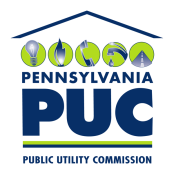  PUBLIC UTILITY COMMISSIONOffice of Administrative Law Judge400 NORTH STREET, HARRISBURG, PA 17120IN REPLY PLEASE REFER TO OUR FILE